									Załącznik do Uchwały									Nr XXVII/225/2020									Rady Miejskiej w Gołdapi									z dnia 29 września 2020 r.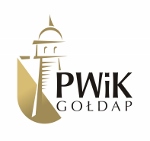 WIELOLETNI PLAN ROZWOJU I MODERNIZACJI URZĄDZEŃ WODOCIĄGOWYCH I URZĄDZEŃ KANALIZACYJNYCHPRZEDSIĘBIORSTWA WODOCIĄGÓW I KANALIZACJISPÓŁKA Z O. O. W GOŁDAPINA LATA 2021-2023Plan opracowano zgodnie z przepisami ustawy z dnia 7 czerwca 2001 r. o zbiorowym zaopatrzeniu w wodę i zbiorowym odprowadzaniu ścieków (Dz.U. z 2019 r. poz. 1437 z późn. zm.) oraz przepisami wykonawczymi do tej ustawyGOŁDAP, WRZESIEŃ 2020SPIS TREŚCIWSTĘP …………………………………………………………………………………………………………………………………………………….……… 3PODSTAWA PRAWNA …………………………………………………………………………………………………………..…3AKTUALNY ZAKRES USŁUG WODOCIĄGOWO – KANALIZACYJNYCH ……………….... 4PLANOWANY ZAKRES USŁUG WODOCIĄGOWO - KANALIZACYJNYCH  …............. 5PRZEDSIĘWZIĘCIA RACJONALIZUJĄCE ZUŻYCIE WODY ORAZ ODPROWADZANIE ŚCIEKÓW……………………………………………………………………..…………………….. 11NAKŁADY INWESTYCYJNE W POSZCZEGÓLNYCH LATACH ……………………………………12SPOSOBY FINANSOWANIA PLANOWANYCH INWESTYCJI …………………………………..….12WSTĘPPrzedsiębiorstwo Wodociągów i Kanalizacji Spółka z o. o. z siedzibą w Gołdapi ul. Generała Sikorskiego 9A, wpisana do Rejestru przedsiębiorców Krajowego Rejestru Sądowego pod numerem 0000167200, prowadzi statutową działalność w oparciu o ustawę z dnia 7 czerwca 2001 r. 
o zbiorowym zaopatrzeniu w wodę i zbiorowym odprowadzaniu ścieków (Dz.U. z 2019 r. poz. 1437 
z późn. zm.),  zwanej dalej ustawą.Spółka  została utworzona aktem notarialnym dnia 14.08.1998 r. spisanym przez notariusza Janusza Pawła Antonika w Kancelarii Notarialnej w Gołdapi Repertorium A Nr 2763/98 w wyniku wydzielenia i przekształcenia części Zakładu Gospodarki Mieszkaniowej w Gołdapi. Spółka rozpoczęła działalność  z dniem 01.09.1998 r.Spółka  została utworzona  na czas  nieoznaczony. I. PODSTAWA PRAWNAObowiązek sporządzenia wieloletniego planu modernizacji i rozwoju urządzeń wodociągowych 
i kanalizacyjnych wynika z przepisu art. 21 ustawy z dnia 7 czerwca 2001 r. o zbiorowym zaopatrzeniu w wodę i zbiorowym odprowadzaniu ścieków. Zgodnie z ustawą, plan ten musi być zgodny 
z kierunkami rozwoju Gminy określonymi w studium uwarunkowań i kierunków zagospodarowania przestrzennego, a następnie musi być zatwierdzony przez Radę Gminy. Waga tego planu polega na tym, że będzie on miał w przyszłości bezpośredni wpływ na poziom opłat za wodę i ścieki, stosowanych przez Przedsiębiorstwo. Niniejszy Wieloletni plan rozwoju i modernizacji urządzeń wodociągowych i urządzeń kanalizacyjnych będących w posiadaniu Spółki, zwany dalej „Planem" został opracowany na podstawie art. 21 ust. 1-3 ustawy, przy uwzględnieniu aktualnych uwarunkowań technicznych 
i ekonomicznych Spółki.Zakres tematyczny Planu zgodnie z art. 21 ust 2 ustawy określa w szczególności:planowany zakres usług wodociągowo - kanalizacyjnych;przedsięwzięcia rozwojowo - modernizacyjne w poszczególnych latach,;przedsięwzięcia racjonalizujące zużycie wody oraz wprowadzanie ścieków;nakłady inwestycyjne w poszczególnych latach;sposoby finansowania planowanych inwestycji.Niniejszy Plan obejmuje okres 3 lat od 2021 do 2023 roku. Plan ma charakter otwarty i może być sukcesywnie uzupełniany i korygowany w zależności od bieżącej sytuacji Spółki. Dotyczyć to może zwłaszcza zmian rzeczowych, kosztowych i czasowych planowanych przedsięwzięć oraz kierunków pozyskiwania środków na ich realizację, których wcześniej nie można było przewidzieć.Na podstawie Planu będą opracowywane roczne plany remontów i inwestycji, które będą uwzględniać w/w korekty.II. AKTUALNY ZAKRES USŁUG WODOCIĄGOWO – KANALIZACYJNYCHPrzedsiębiorstwo Wodociągów i Kanalizacji Sp. z o. o. w Gołdapi  prowadzi działalność w zakresie zbiorowego zaopatrzenia w wodę i zbiorowego odprowadzania ścieków  na podstawie Decyzji Zarządu Miejskiego w Gołdapi będącej załącznikiem do Uchwały Nr 125/928/2002 z dnia 25 czerwca 2002 r., w sprawie wydania zezwolenia Przedsiębiorstwu Wodociągów i Kanalizacji Sp. z o.o., 
na prowadzenie zbiorowego zaopatrzenia w wodę i zbiorowego odprowadzania ścieków na czas nieoznaczony i Decyzji Wójta Gminy Kowale Oleckie Or. 7037/4/2003, w sprawie wydania zezwolenia Przedsiębiorstwu Wodociągów i Kanalizacji Sp. z o.o., na prowadzenie zbiorowego zaopatrzenia w wodę i zbiorowego odprowadzania ścieków na czas nieoznaczony. Przedsiębiorstwo zapewnia dostawy wody i odbiór ścieków od mieszkańców, przedsiębiorstw i instytucji 
z wykorzystaniem infrastruktury sieciowej, zapewnia obsługę odbiorców usług w zakresie formalno-prawnym oraz w zakresie rozliczeń, a także w uzgodnieniu z Burmistrzem Gołdapi planuje 
i realizuje zadania rozwojowe i modernizacyjne infrastruktury służącej do świadczenia zbiorowych usług w przedmiotowym zakresie.    Poniżej scharakteryzowano aktualny zakres usług wodociągowo - kanalizacyjnych i innych świadczonych przez Przedsiębiorstwo Wodociągów i Kanalizacji Sp. z o. o. w Gołdapi na obszarze Gminy Gołdap i gminy Kowale Oleckie.Przedmiotem działalności Spółki jest:1/  36.00.Z -  Pobór, uzdatnianie i dostarczanie wody,2/  37.00.Z -  Odprowadzanie i oczyszczanie ścieków , 3/ 43.22.Z - Wykonywanie instalacji wodno – kanalizacyjnych, cieplnych, gazowych i klimatyzacyjnych,4/  42.21.Z -  Roboty związane z budową rurociągów przesyłowych i sieci rozdzielczych,5/  42.99.Z -  Roboty związane z budową pozostałych obiektów inżynierii lądowej i wodnej, gdzie indziej niesklasyfikowanej,  6/  08.99.Z -  Pozostałe górnictwo i wydobywanie, gdzie indziej niesklasyfikowane,7/  09.90.Z -  Działalność usługowa wspomagająca pozostałe górnictwo i wydobywanie8/  47.11.Z -  Sprzedaż detaliczna prowadzona w niewyspecjalizowanych sklepach z przewagą żywności, napojów i wyrobów tytoniowych, 9/  81.30.Z -  Działalność usługowa związana z zagospodarowaniem terenów zielonych,10/ 56.10.A - Restauracje i inne stałe placówki gastronomiczne,11/ 56.10.B - Ruchome placówki gastronomiczne,12/ 77.21.Z - Wypożyczanie i dzierżawa sprzętu rekreacyjnego i sportowego,13/ 47.99.Z - Pozostała sprzedaż detaliczna prowadzona poza siecią sklepową, straganami i targowiskami,14/ 96.09.Z- Pozostała działalność usługowa, gdzie indziej niesklasyfikowana,15/ 93.29.Z - Pozostała działalność rozrywkowa i rekreacyjna,16/ 68.20.Z - Wynajem i zarządzanie nieruchomościami własnymi lub dzierżawionymi,17/ 96.04.Z - Działalność usługowa związana z poprawą kondycji fizycznej.Spółka otrzymała Decyzję Marszałka Województwa Warmińsko-Mazurskiego GW.7422.60.2013 
z dnia 10 października 2013 r. w sprawie udzielenia koncesji na wydobywanie metodą otworową kopaliny ze złoża wód leczniczych ujętych otworem GZ-1 z utworów jurajskich i ujętych otworem 
GZ-2 z utworów kredowych w miejscowości Gołdap, powiat gołdapski, województwo warmińsko-mazurskie. Działalność wykonywana jest na terenie kraju. III. PLANOWANY ZAKRES USŁUG WODOCIĄGOWO - KANALIZACYJNYCHW okresie obowiązywania Planu nie przewiduje się zmian rodzajowych w zakresie świadczonych usług wodociągowo kanalizacyjnych.Celem planu jest osiągnięcie standardów wyznaczonych przez stosowne dyrektywy UE oraz spełnienie krajowych wymogów (Polskie ustawy i rozporządzenia w zakresie gospodarki wodno-ściekowej uwzględniają wymogi UE).Plan przedsięwzięć rozwojowo - modernizacyjnych Spółki może być korygowany w przypadku zmian rzeczowych, kosztowych lub czasowych uzasadniających taką konieczność (zgodnie z art. 
24 ust. 3 ustawy do wniosku taryfowego należy załączać plan w wersji zaktualizowanej).Głównymi zadaniami rozwojowymi Spółki przewidzianymi do realizacji w latach obowiązywania Planu są:Budowa sieci wodociągowych w miejscowościach dotychczas nie zwodociągowanych.Modernizacja istniejących obiektów wodociągowych i kanalizacyjnych ze względu na zły stan techniczny i sanitarny.Wyłączanie z eksploatacji małych, nierentownych ujęć wody.Zwiększenie niezawodności działania sieci i obiektów oraz podniesienie jakości wody dostarczanej odbiorcom.Spółka przygotowując Łączna planowana wielkość nakładów inwestycyjnych na urządzenia wodociągowe i kanalizacyjne na lata 2021- 2023 wynosi 14 473 975 zł, pozostałe środki zostaną skierowane 
na zakupy sprzętu specjalistycznego.Rozbudowa sieci wodociągowych i ujęć wodyPrzebudowa stacji wodociągowej w miejscowości Pogorzel (PROW)	Modernizacja ujęcia wody jest konieczna ze względu na zły stan techniczny budynku hydroforni oraz urządzeń technologicznych, a także problemy z utrzymaniem odpowiedniej jakości wody. 	Zakres prac obejmuje zagospodarowanie terenu, przebudowę i rozbudowę budynku technologicznego, budowę ciągu technologicznego do uzdatniania wody, budowę dwóch nadziemnych zbiorników wody czystej o pojemności 50 m3, budowę rurociągów międzyobiektowych, wymianę pomp głębinowych oraz obudowy studni głębinowych, wymianę sieci elektrycznej, montaż agregatu prądotwórczego. 	Kosztorysowa wartość robót wynosi: 1.774.671,00 zł netto.Budowa przepompowni wody wraz ze zbiornikami wyrównawczymi dla SSSE Gołdap 
i przejścia granicznego ma na celu zwiększenie ciśnienia i wydajności w hydrantach, a w związku z tym spełnienie wymagań przeciwpożarowych.	Kosztorysowa wartość robót wynosi 850.000,00 zł netto.Budowa sieci wodociągowej Pogorzel-Piastowo  (PROW) ma na celu połączenie ujęć wody w Kowalkach i Pogorzeli, co przyczyni się do usprawnienia działania sieci wodociągowej na tym obszarze.	Kosztorysowa wartość robót wynosi 262.931,00 zł netto.Budowa sieci wodociągowej Górne-Bronisze (PROW) ma na celu zlikwidowanie ujęcia wody 
w Broniszach i doprowadzenie wody z Górnego.	Kosztorysowa wartość robót wynosi 253.267,00 zł netto.Budowa sieci wodociągowej Bałupiany-Niedrzwica-Łobody-Wiłkajcie-Samoniny-Mażucie-Pietraszki oraz sieci wodociągowej Boćwinka-Główka-Jeziorki-Grabowo ma na celu zaopatrzenie w wodę odbiorców w miejscowościach nie mających dotychczas dostępu do sieci wodociągowej. Niewątpliwie poprawi to jakość życia mieszkańców w/w miejscowości.	Kosztorysowa wartość robót wynosi 4.552.919,00 zł netto.Budowa 2 studni głębinowych w pobliżu Sanatorium Wital oraz rurociągów tranzytowych 
do SUW Gołdap ma na celu wytypowanie miejsca do budowy 2 studni głębinowych poza terenem ujęcia wody w Gołdapi i doprowadzenie wody do SUW poprzez rurociągi przesyłowe. Inwestycja ma zabezpieczyć odbiorców w wystarczającą ilość wody na wypadek braku lub skażenia wody na ujęciu.Szacunkowa wartość robót wynosi 2.000.000,00 zł nettoZakup systemu GIS oraz rozbudowa systemu SCADA wraz z opomiarowaniem punktów kontrolnych na sieci wodociągowej ma na celu uporządkowanie informacji w zakresie przebiegu infrastruktury wodociągowo – kanalizacyjnej, co pozwoli na usprawnienie działania 
w przypadku wystąpienia awarii na sieci, pozwoli na szybsze ich wykrycie i zmniejszenie strat wody w sieci wodociągowej.Szacunkowa wartość robót wynosi 400.000,00 zł netto.Budowa sieci kanalizacji sanitarnej Okrasin – Dąbie ma na celu zapewnienie odbioru ścieków 
z miejscowości Okrasin i wprowadzenie ich do istniejącej sieci kanalizacyjnej Dąbie – Boćwinka.Szacunkowa wartość robót wynosi 400.187,00 zł netto.Budowa sieci wodociągowej i kanalizacji sanitarnej wraz z przebudową przepompowni ścieków (OHP) w Dzielnicy Uzdrowiskowej w Gołdapi ma na celu zapewnienie dostawy wody oraz odbioru ścieków z terenu rozbudowującej się Dzielnicy Uzdrowiskowej przy Promenadzie Zdrojowej w Gołdapi.Szacunkowa wartość robót wynosi 2.000.000,00 zł netto.Modernizacja i renowacja przepompowni P6 Marcinowo,P7 Wronki, P9 Zajazd, P4 Grabowo 
i Kośmidry Przepompownie P4 Grabowo, P6 Marcinowo, P7 Wronki, P9 Zajazd oraz przepompownia Kośmidry zostały oddane do eksploatacji w 2002 roku. Ze względu na kwaśne środowisko ścieków surowych powierzchnia studni oraz armatura wewnątrz przepompowni uległa znacznemu uszkodzeniu. Konieczna jest wymiana armatury oraz całkowita renowacja powierzchni studni.Planowana wartość robót wynosi: 150.000,00 zł netto.Modernizacja i remont przepompowni ścieków przy ul. Nadbrzeżnej w Gołdapi Przepompownia ścieków przy ul. Nadbrzeżnej została wykonana przed rokiem 1939, zmodernizowana w roku 1996, zlokalizowana jest w budynku rozdzielni energetycznej. W latach 2018-2019 dokonano wymiany pomp w przepompowni, ponieważ poprzednie – pracujące 
od 1996 roku, były już wyeksploatowane. Ze względu na fakt, że przepompownia Nadbrzeżna jest jedną z największych przepompowni ścieków i tym samym pełni bardzo istotną funkcję 
w systemie kanalizacyjnym miasta Gołdapi, konieczna jest w niedalekiej przyszłości wymiana pozostałego wyposażenia przepompowni, które ze względu na wieloletnią eksploatację jest 
w bardzo złym stanie technicznym oraz wykonanie ocieplenia i elewacji budynku przepompowni.Szacunkowa wartość robót wynosi 150.000,00 zł netto.Modernizacja systemu napowietrzania w oczyszczalni w BoćwinceOczyszczalnia ścieków w Boćwince napowietrzana jest przy pomocy turbiny napowietrzającej BSK umieszczonej na urządzeniu pływakowym. W październiku 2018r. oraz w kwietniu 
2020 r. miały miejsce awarie polegające na rozszczelnieniu się pływaków, na których osadzona jest turbina napowietrzająca. Usunięcie awarii wymagało opróżnienia zbiornika oraz wyciągnięcia pływaka ponad zbiornik SBR w celu bezpiecznego zespawania. W tym czasie ścieki z Boćwinki były transportowane wozami asenizacyjnymi do oczyszczenia na oczyszczalni ścieków 
w Gołdapi. Ze względu na wysoką awaryjność systemu pływakowego, konieczna jest wymiana systemu napowietrzania w Boćwince, w celu usprawnienia obsługi oczyszczalni ścieków. Planowana wartość robót to 100.000,00 zł netto.Modernizacja oczyszczalni ścieków w BabkachOczyszczalnia ścieków w Babkach w obecnym kształcie funkcjonuje od 1998 roku, kiedy 
to oddano do eksploatacji system złóż biologicznych, jednocześnie adaptując istniejący osadnik Imhoffa do funkcji osadnika wstępnego. Oczyszczalnia została zaprojektowana dla miejscowości Babki, natomiast w trakcie jej eksploatacji, w 2003 roku doprowadzono kolektorem tłocznym ścieki z sąsiedniej miejscowości Żelazki, bez rozbudowy oczyszczalni. Ze względu na wieloletnią pracę, stan techniczny oczyszczalni jest zły i wymaga ona bardzo wielu zabiegów, aby utrzymać jej sprawność i umożliwić oczyszczanie dopływających ścieków. Duża awaryjność i zbyt mała przepustowość oczyszczalni sprawiają, że wymaga ona pilnie rozbudowy i modernizacji. Obecnie trwa wykonywanie projektu budowlanego na modernizację i rozbudowę oczyszczalni. Koszt projektu to 45.000,00 zł netto, natomiast przewidywany koszt przebudowy i rozbudowy oczyszczalni wyniesie ok. 1.500.000,00 zł netto.Obudowa stacji mechanicznego oczyszczania ścieków na O.Ś. w Gołdapi oraz modernizacja sita w SMOZe względu na umiejscowienie stacji mechanicznego oczyszczania na zewnątrz, podczas silnych mrozów ulegają zamarzaniu skratki w transportujących je ślimakach, co znacznie utrudnia eksploatację. Zabudowanie SMO wyeliminowałoby to utrudnienie. Ponadto sito bębnowe w stacji mechanicznego oczyszczania ścieków pracuje nieprzerwanie od 2008r. i było w tym czasie wielokrotnie naprawiane. Jego stan techniczny pogarsza się i w bliskim czasie niezbędna będzie wymiana bębna sita.Planowana wartość robót to 80.000,00 zł netto.Tabela nr 1. Plan inwestycji rozwojowo-modernizacyjnych na lata 2021-2023IV. PRZEDSIĘWZIĘCIA RACJONALIZUJĄCE ZUŻYCIE WODY ORAZ ODPROWADZANIE ŚCIEKÓWSpółka będzie realizować wymogi ustawy poprzez działania prowadzące do poprawy jakości uzdatnionej wody i zmniejszenia zużycia wody na potrzeby technologiczne oraz dalszego obniżania strat wody i „strat na ściekach”:poprawa jakości produkowanej wodyModernizacja ujęcia wody Pogorzel wraz z całkowitą przebudową stacji uzdatniania pozwoli 
na poprawę jakości wody dostarczanej odbiorcom. Budowa nowych sieci wodociągowych 
na terenach nie mających dotychczas dostępu do bieżącej wody, umożliwi mieszkańcom dostęp 
do wody o dobrej, sprawdzonej jakości, a tym samym rezygnację ze studni lokalnych, w których skład fizyko-chemiczny wody nieraz pozostawia wiele do życzenia.minimalizacja strat wody   Spółka planuje budowę systemu monitorowania sieci wodociągowych poprzez montaż układów pomiarowych rozmieszczonych w węzłowych punktach sieci. Dostęp do szybkiej i precyzyjnej informacji o awarii sieci umożliwia podjęcie natychmiastowej interwencji, skracając w ten sposób czas niekontrolowanego ubytku wody. Niezmiernie pomocny będzie w tym system GIS, który pozwoli 
na dokładną inwentaryzację, a następnie zarządzanie całą infrastrukturą techniczną.gospodarka wodomierzowaW ramach gospodarki wodomierzowej prowadzony jest montaż wodomierzy objętościowych 
w klasie pomiarowej C wraz z modułami przystosowanymi do zdalnych odczytów. Głównym celem niniejszych przedsięwzięć jest jak najdokładniejsze opomiarowanie wody dostarczanej przez Spółkę oraz usprawnienie odczytów i lepsza kontrola nad przepływem wody.Poza oczywistym faktem właściwego opomiarowania, działania te powodują zmniejszenie strat 
na sprzedaży wody i odbiorze ścieków oraz wymuszają bardziej racjonalne korzystanie z wody.V. NAKŁADY INWESTYCYJNE W POSZCZEGÓLNYCH LATACHŁączne planowane nakłady związane z realizacją Planu Rozwoju i Modernizacji Urządzeń Wodociągowych i Kanalizacyjnych w latach 2021-2023 wynoszą 14.474 tys. złotych. Szacunkowe nakłady w zł,  w rozbiciu na poszczególne lata, ze wskazanie źródeł finansowania, zaprezentowane zostały w poniższej tabeli.Tab. nr 2.  Nakłady inwestycyjne w poszczególnych latach VI. SPOSOBY FINANSOWANIA PLANOWANYCH INWESTYCJIZarząd Spółki zakłada, że wydatki przewidziane w niniejszym planie będą finansowane 
w głównej mierze ze środków pochodzących ze źródeł zewnętrznych. Środki własne pochodzą 
z odpisów amortyzacyjnych. Jednocześnie Spółka będzie podejmować kroki zmierzające do pozyskania innych źródeł finansowania inwestycji w postaci pożyczek i kredytów ze źródeł zewnętrznych, w tym z budżetu Gminy.W zakresie wykorzystania środków pomocowych zakłada się złożenie wniosku o dotację 
z programów: Program Operacyjny Infrastruktura i ŚrodowiskoProgram Rozwoju Obszarów WiejskichKrajowy Ośrodek Wsparcia Rolnictwa.Lp.Zadanie rozwojowo-modernizacyjneNakłady w roku w tys. złNakłady w roku w tys. złNakłady w roku w tys. złSUMALp.Zadanie rozwojowo-modernizacyjne202120222023SUMA123456IUrządzenia wodociągowe3 767 3291 026 4595 300 00010 093 788AUjęcia wody i SUW2 624 671002 624 6711Modernizacja Stacji Uzdatniania Wody Pogorzel1 774 6711 774 6712Budowa przepompowni wody na potrzeby SSSE w Gołdapi i przejścia granicznego850 000850 000BSieć wodociągowa1 142 6581 026 4595 300 0007 469 1171Budowa sieci wodociągowej Górne Bronisze253 267253 2672Budowa sieci wodociągowej Piastowo-Pogorzel262 931262 9313Budowa sieci wodociągowej Boćwinka - Główka - Jeziorki - Grabowo626 459626 4591 252 9194Budowa 2 studni głębinowych w pobliżu Sanatorium Wital oraz rurociągów tranzytowych do SUW Gołdap2 000 0002 000 0005Zakup systemu GIS200 000200 0006Rozbudowa systemu SCADA oraz opomiarowanie punktów kontrolnych na sieci wodociągowej200 000200 0007Budowa sieci  wodociągowej wraz z przyłączami dla miejscowości Bałupiany-Niedrzwica-Łobody-Wiłkajcie-Somoniny-Mażucie-Pietraszki, gm. Gołdap - II ETAP 3 300 0003 300 000IIUrządzenia kanalizacyjne500 1872 380 0001 500 0004 380 187CSieć kanalizacyjna400 1872 300 00002 700 1871Budowa sieci kanalizacji sanitarnej Okrasin – Dąbie400 187400 1872Budowa sieci wodociągowej i kanalizacji sanitarnej wraz z przebudową przepompowni ścieków (OHP) w Dzielnicy Uzdrowiskowej w Gołdapi2 000 0002 000 0003Modernizacja i renowacja przepompowni P6 Marcinowo,P7 Wronki, P9 Zajazd, P4 Grabowo i Kośmidry150 000150 0004Modernizacja i remont przepompowni ścieków przy ul. Nadbrzeżnej w Gołdapi 150 000150 000DOczyszczalnie ścieków100 00080 0001 500 0001 680 0001Modernizacja systemu napowietrzania w oczyszczalni w Boćwince100 000100 0002Modernizacja oczyszczalni ścieków w Babkach1 500 0001 500 0003Obudowa stacji mechanicznego oczyszczania ścieków na O.Ś. w Gołdapi oraz modernizacja sita w SMO80 00080 000Razem (I+II)Razem (I+II)4 267 5163 406 4596 800 00014 473 975Lp.Źródła finansowaniaRokRokRokSUMALp.Źródła finansowania202120222023SUMA1.Środki własne (amortyzacja)1 078 737780 0001 344 3633 203 1012.Środki własne (amortyzacja) niewykorzystane w poprz. latach655 637655 6373.Źródła zewnętrzne3 188 7792 626 4594 800 00010 615 2384.Nakłady inwestycyjne razem4 267 5163 406 4596 800 00014 473 975